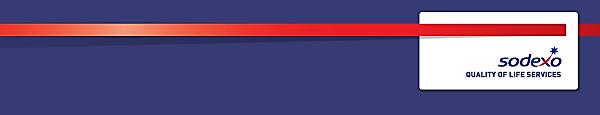 Function:Function:Defence & Government ServicesDefence & Government ServicesGeneric job:  Generic job:  AdministratorAdministratorPosition:  Position:  Finance & Payroll Administrator Finance & Payroll Administrator Job holder:Job holder:Date (in job since):Date (in job since):Immediate manager 
(N+1 Job title and name):Immediate manager 
(N+1 Job title and name):AccountantAccountantAdditional reporting line to:Additional reporting line to:Position location:Position location:Finance, Colchester PFIFinance, Colchester PFI1.  Purpose of the job 1.  Purpose of the job 1.  Purpose of the job 1.  Purpose of the job To provide effective delivery of finance administration services to the client organisationTo provide timely and accurate administration of UDC payroll system for the Colchester PFI ContractTo operate and provide support to unit managers in the use and maintenance of time and attendance systemTo monitor and maintain a log of all LTS and maternity records for the contractTo carry out UDC Billing for contract management ad-hoc/additional servicesTo process invoices and credit notes onto relevant accountsTo carry out banking in line with company policies and proceduresTo support senior management team and HR as requiredTo provide effective delivery of finance administration services to the client organisationTo provide timely and accurate administration of UDC payroll system for the Colchester PFI ContractTo operate and provide support to unit managers in the use and maintenance of time and attendance systemTo monitor and maintain a log of all LTS and maternity records for the contractTo carry out UDC Billing for contract management ad-hoc/additional servicesTo process invoices and credit notes onto relevant accountsTo carry out banking in line with company policies and proceduresTo support senior management team and HR as requiredTo provide effective delivery of finance administration services to the client organisationTo provide timely and accurate administration of UDC payroll system for the Colchester PFI ContractTo operate and provide support to unit managers in the use and maintenance of time and attendance systemTo monitor and maintain a log of all LTS and maternity records for the contractTo carry out UDC Billing for contract management ad-hoc/additional servicesTo process invoices and credit notes onto relevant accountsTo carry out banking in line with company policies and proceduresTo support senior management team and HR as requiredTo provide effective delivery of finance administration services to the client organisationTo provide timely and accurate administration of UDC payroll system for the Colchester PFI ContractTo operate and provide support to unit managers in the use and maintenance of time and attendance systemTo monitor and maintain a log of all LTS and maternity records for the contractTo carry out UDC Billing for contract management ad-hoc/additional servicesTo process invoices and credit notes onto relevant accountsTo carry out banking in line with company policies and proceduresTo support senior management team and HR as required2. 	Dimensions 2. 	Dimensions 2. 	Dimensions 2. 	Dimensions N/A3. 	Organisation chart 4. Context Comply with all Sodexo company policies/procedures Comply with all legislative requirementsAdhere to any local client site rules and regulationsRole model safe behaviour Flexibility on work schedule and location maybe required5.  Main assignments To continue to develop one’s own skills and knowledge within the position, including any required training coursesTo maintain excellent client/customer relationshipsTo attend team briefs, huddles and meetings as requiredTo attend your performance development review to discuss job standards and agree development activities To maintain a clean and tidy work area at all timesTo maintain high levels of personal hygiene and wear the appropriate uniform and PPE as required To care for all available resources including equipment, materials and supplies as directedTo report any near miss occurrences, accidents or faulty equipment to managementTo ensure effective communication with line manager, team, customer and client organisationTo maintain all areas of responsibility to the set service standards and in line with applicable service offerTo provide timely and accurate input of payroll information onto the UDC payroll and TMS systemsTo liaise with BSS and outside agencies as required regarding payroll mattersTo deal with supplier queries quickly and efficiently maintaining a good working relationshipTo provide timely and accurate administration of UDC payroll system for the Colchester PFI ContractTo operate and provide support to unit managers in the use and maintenance of time and attendance systemTo monitor and maintain a log of all LTS and maternity records for the contractTo carry out UDC Billing for contract management ad-hoc/additional servicesTo process invoices and credit notes onto relevant accounts obtaining appropriate authorisations from unit managers in advanceLiaise with unit managers to ensure accuracy of stock and cash transfers and recording of stock is carried outTo maintain daily cash breakdowns and carry out banking in line with company policies and proceduresTo provide accurate accrual and pre-payment information to the company accountant on a monthly basisTo control and monitor contract billing log and liaise with managers to chase debt as requiredTo provide administration support across the site including customer service and cash handling To provide support for any additional ad-hoc services provided as required, for example administrative or office supportTo carry out any other reasonable tasks and/or instructions as directed by management6.  Accountabilities Cash control in line with company policiesAccurate completion of tasks detailed in the work requirements resulting in successful audits and minimal customer/client complaints Exercise discretion and confidentiality at all times in regards to payroll and accounts7.  Person specification Essential:NVQ Level 2 /GCSE Grade C in Maths & English or equivalentGood Excel skillsExcellent interpersonal skillsA self-starter capable of working individually or as part of a teamGood numerical abilityStrong written and verbal communication skills IT Systems experienceExperience of working in an office environment Desirable:Experience of working within military environment Understanding of monthly accounts reconciliation processesBookeeping/Payroll experience8.  Competencies N/A – this section is for management job descriptions only9.  Management approval